ОПИСАНИЕ МЕСТОПОЛОЖЕНИЯ ГРАНИЦОПИСАНИЕ МЕСТОПОЛОЖЕНИЯ ГРАНИЦОПИСАНИЕ МЕСТОПОЛОЖЕНИЯ ГРАНИЦТерриториальная зона инженерной и транспортной инфраструктуры (ИТ)Территориальная зона инженерной и транспортной инфраструктуры (ИТ)Территориальная зона инженерной и транспортной инфраструктуры (ИТ)(наименование объекта, местоположение границ которого описано (далее - объект)(наименование объекта, местоположение границ которого описано (далее - объект)(наименование объекта, местоположение границ которого описано (далее - объект)Раздел 1Раздел 1Раздел 1Сведения об объектеСведения об объектеСведения об объекте№ п/пХарактеристики объектаОписание характеристик1231Местоположение объекта446193, Самарская обл, Большеглушицкий р-н, Ледяйка п2Площадь объекта +/- величина погрешности определения площади(Р+/- Дельта Р)22985 кв.м ± 45 кв.м3Иные характеристики объектаОсновной вид разрешенного использования:Хранение автотранспорта, Коммунальное обслуживание, Предоставление коммунальных услуг, Административные здания организаций, обеспечивающих предоставление коммунальных услуг, Оказание услуг связи, Обеспечение деятельности в области гидрометеорологии и смежных с ней областях, Служебные гаражи, Объекты дорожного сервиса, Заправка транспортных средств, Обеспечение дорожного отдыха, Автомобильные мойки, Ремонт автомобилей, Энергетика, Связь, Транспорт, Железнодорожные пути, Автомобильный транспорт, Размещение автомобильных дорог, Обслуживание перевозок пассажиров, Стоянки, Водный транспорт, Воздушный транспорт, Трубопроводный транспорт, Обеспечение внутреннего правопорядка, Гидротехнические сооружения, Земельные участки (территории) общего пользования, Улично-дорожная сеть, Благоустройство территории, Воздушный транспорт, Трубопроводный транспорт, Обеспечение внутреннего правопорядка, Гидротехнические сооружения, Земельные участки (территории) общего пользования, Улично-дорожная сеть, Благоустройство территорииУсловно разрешенный вид разрешенного использования:Общежития, Деловое управление, Рынки, Магазины, Банковская и страховая деятельность, Общественное питание, Гостиничное обслуживание, Выставочно-ярмарочная деятельность, Площадки для занятий спортом, Авиационный спорт, Склады, Складские площадкиРаздел 2Раздел 2Раздел 2Раздел 2Раздел 2Раздел 2Сведения о местоположении границ объектаСведения о местоположении границ объектаСведения о местоположении границ объектаСведения о местоположении границ объектаСведения о местоположении границ объектаСведения о местоположении границ объекта1. Система координат МСК - 631. Система координат МСК - 631. Система координат МСК - 631. Система координат МСК - 631. Система координат МСК - 631. Система координат МСК - 632. Сведения о характерных точках границ объекта2. Сведения о характерных точках границ объекта2. Сведения о характерных точках границ объекта2. Сведения о характерных точках границ объекта2. Сведения о характерных точках границ объекта2. Сведения о характерных точках границ объектаОбозначениехарактерных точек границКоординаты, мКоординаты, мМетод определения координат характерной точки Средняя квадратическая погрешность положения характерной точки (Мt), мОписание обозначения точки на местности (при наличии)Обозначениехарактерных точек границХYМетод определения координат характерной точки Средняя квадратическая погрешность положения характерной точки (Мt), мОписание обозначения точки на местности (при наличии)1234561318253.111399353.42Картометрический метод0.10–2318267.161399367.98Картометрический метод0.10–3318268.981399362.77Картометрический метод0.10–4318271.611399354.73Картометрический метод0.10–5318332.371399375.45Картометрический метод0.10–6318333.371399371.13Картометрический метод0.10–7318363.461399379.74Картометрический метод0.10–8318386.731399385.62Картометрический метод0.10–9318388.531399386.11Картометрический метод0.10–10318394.591399363.60Картометрический метод0.10–11318383.961399360.82Картометрический метод0.10–12318381.961399360.23Картометрический метод0.10–13318381.271399363.04Картометрический метод0.10–14318362.521399358.49Картометрический метод0.10–15318351.291399356.16Картометрический метод0.10–16318349.831399362.72Картометрический метод0.10–17318332.661399358.36Картометрический метод0.10–18318334.301399351.49Картометрический метод0.10–19318318.621399347.35Картометрический метод0.10–20318317.261399352.20Картометрический метод0.10–21318290.341399344.87Картометрический метод0.10–22318294.161399330.48Картометрический метод0.10–23318297.211399317.96Картометрический метод0.10–24318284.651399315.20Картометрический метод0.10–25318287.451399303.44Картометрический метод0.10–26318295.721399269.51Картометрический метод0.10–27318304.571399234.16Картометрический метод0.10–28318303.181399232.88Картометрический метод0.10–29318300.351399230.27Картометрический метод0.10–30318303.531399216.62Картометрический метод0.10–31318306.241399204.93Картометрический метод0.10–32318312.741399206.49Картометрический метод0.10–33318315.511399195.42Картометрический метод0.10–34318306.441399192.51Картометрический метод0.10–35318309.541399180.28Картометрический метод0.10–36318312.471399181.37Картометрический метод0.10–37318323.121399144.00Картометрический метод0.10–38318331.921399146.07Картометрический метод0.10–39318344.311399086.80Картометрический метод0.10–40318349.481399060.82Картометрический метод0.10–41318364.581398984.88Картометрический метод0.10–42318374.471398932.13Картометрический метод0.10–43318384.881398876.60Картометрический метод0.10–44318385.771398873.72Картометрический метод0.10–45318398.511398809.68Картометрический метод0.10–46318399.401398805.41Картометрический метод0.10–47318407.491398766.64Картометрический метод0.10–48318412.771398741.38Картометрический метод0.10–49318396.261398738.84Картометрический метод0.10–50318390.291398737.93Картометрический метод0.10–51318376.751398735.81Картометрический метод0.10–52318375.291398743.14Картометрический метод0.10–53318362.311398807.95Картометрический метод0.10–54318361.251398813.22Картометрический метод0.10–55318360.401398817.47Картометрический метод0.10–56318281.391399212.17Картометрический метод0.10–57318277.261399232.77Картометрический метод0.10–1318253.111399353.42Картометрический метод0.10–3. Сведения о характерных точках части (частей) границы объекта3. Сведения о характерных точках части (частей) границы объекта3. Сведения о характерных точках части (частей) границы объекта3. Сведения о характерных точках части (частей) границы объекта3. Сведения о характерных точках части (частей) границы объекта3. Сведения о характерных точках части (частей) границы объектаОбозначениехарактерных точек части границыКоординаты, мКоординаты, мМетод определения координат характерной точки Средняя квадратическая погрешность положения характерной точки (Мt), мОписание обозначения точки на местности (при наличии)Обозначениехарактерных точек части границыХYМетод определения координат характерной точки Средняя квадратическая погрешность положения характерной точки (Мt), мОписание обозначения точки на местности (при наличии)123456––––––Раздел 4План границ объекта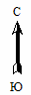 Масштаб 1:2700Используемые условные знаки и обозначения:Обозначения земельных участков, размеры которых не могут быть переданы в масштабе разделов графической части:Используемые условные знаки и обозначения:Обозначения земельных участков, размеры которых не могут быть переданы в масштабе разделов графической части:Используемые условные знаки и обозначения:Обозначения земельных участков, размеры которых не могут быть переданы в масштабе разделов графической части:Используемые условные знаки и обозначения:Обозначения земельных участков, размеры которых не могут быть переданы в масштабе разделов графической части:Обозначение точки земельных участков, имеющиеся в ГКН сведения о границе которых достаточны для определения ее положения на местности.Обозначение точки земельных участков, имеющиеся в ГКН сведения о границе которых не достаточны для определения ее положения на местности. Обозначение точки земельных участков, представляющих собой единое землепользование с преобладанием обособленных участков, имеющиеся в ГКН сведения о границах которых достаточны для определения их положения на местности.Обозначение точки ранее учтенных земельных участков, представляющих собой единое землепользование с преобладанием обособленных участков, имеющиеся в ГКН сведения о границах которых не достаточны для определения их положения на местности.Граница ранее учтенного земельного участка, представляющего собой единое землепользование с преобладанием условных участков, имеющиеся в ГКН сведения о границах которых достаточны для определения их положения на местности.Граница земельного участка, представляющего собой единое землепользование с преобладанием условных участков, имеющиеся в ГКН сведения о границах которых не достаточны для определения их положения на местности.Обозначения земельных участков, размеры которых могут быть переданы в масштабе разделов графической части:Обозначения земельных участков, размеры которых могут быть переданы в масштабе разделов графической части:Обозначения земельных участков, размеры которых могут быть переданы в масштабе разделов графической части:Характерная точка границы, сведения о которой не позволяют однозначно определить ее положение на местности.Характерная точка границы, сведения о которой позволяют однозначно определить ее положение на местности.Существующая часть границы земельных участков, имеющиеся в ГКН сведения о которой достаточны для определения ее местоположения.Вновь образованная часть границы земельных участков, сведения о которой достаточны для определения ее местоположения.Существующая часть границы земельных участков, имеющиеся сведения о которой не достаточны для определения ее местоположения.Вновь образованная часть границы земельных участков, сведения о которой не достаточны для определения ее местоположения.Базовая станция при спутниковых наблюдениях (GPS или ГЛОНАСС)Пункты опорной межевой сети (ОМС), (пункт ГГС)Пункты съемочного обоснования, созданные при проведении кадастровых работМежевые знаки, которые использовались в качестве опорной сети или съемочного обоснованияВнемасштабный площадной участок, границы которого установлены декларативноГраница субъекта Российской ФедерацииГраница муниципального образованияГраница кадастрового округаГраница кадастрового районаГраница кадастрового квартала